Publicado en Barcelona el 29/10/2020 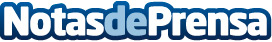 Nestlé y Securitas Direct incorporan el primer dispositivo que elimina el SARS-CoV-2 para su desinfecciónZonwhite Lister está causando furor entre las empresas y particulares al ser el primer dispositivo testado contra la cepa exacta SARS-cov-2, causante de la enfermedad del COVID-19 y tener una efectividad del 99.99% en su eliminación utilizando solo agua del grifoDatos de contacto:Pol Marquès669241219Nota de prensa publicada en: https://www.notasdeprensa.es/nestle-y-securitas-direct-incorporan-el-primer Categorias: Nacional Medicina Industria Farmacéutica Madrid Cataluña Andalucia Innovación Tecnológica Otras ciencias http://www.notasdeprensa.es